MÅSØY KOMMUNE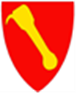 Høtten barnehageHANDLINGSPLANPsykososialt miljø for barn i Høtten BarnehagePersonalet skal forebygge, stoppe og følge opp diskriminering, utestenging, mobbing, krenkelser og uheldig samspillsmønster(Rammeplanen 2020)InnledningVENNSKAP BESKYTTER MOT MOBBING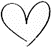 Lek og vennskap er det aller viktigste for barn i barnehagen, og det å bli inkludert er avgjørende for barns trivsel. Å tilhøre et fellesskap er et grunnleggende behov for mennesker i alle aldre. Felleskapet har stor betydning for vekst og utvikling, og det er dette felleskapet som er utgangspunktet for barns opplevelse av å høre til og oppleve seg selv som en betydningsfull deltaker og som gir mulighet til medvirkning. Der mobbing foregår hindres disse grunnleggende behovene som er selve fundamentet for sosial, emosjonell og kognitiv utvikling. Barnehagen skal være en helsefremmende og forebyggende arena og skal handle raskt og ta de grep som er nødvendige for at eventuell mobbing opphører.Barnehagebarn mobber ikke for å skade andre barn. De ønsker å føle et samhold med andre barn, og dette kan oppnås ved at man mobber. Barn som mobbes går glipp av et godt felleskap, lek og læring.   Det er viktig å skille mellom mobbing og det man kaller vilkårlig erting, konflikter, enkeltkonflikter som for eksempel når barn blir sinte på hverandre, tar leker fra hverandre eller blir sinte for noe. For at det skal defineres som mobbing må det skje gjentatte ganger over tid.Denne plane viser hvordan barnehagen jobber med det psykososiale miljøet i barnehagen, hvordan de ansatte styrkes i arbeidet mot mobbing og hvilke rutiner barnehagen har i arbeidet med å forebygge mobbing. Barnehageloven stiller klare forventinger til barnehagens forpliktelser for å skape et godt fysisk og psykisk miljø for barn.   MÅL 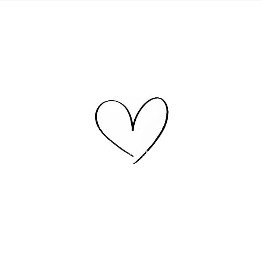 BARNA I HØTTEN BARNEHAGE SKAL HA VENNER OG FÅ OPPLEVE TRYGGHET OG OMSORG SOM FØRER TIL LÆRING OG UTVIKLINGVI SKAL FOREBYGGE MOBBING OG ANDRE KRENKELSER I BARNEHAGEN VI SKAL KUNNE HÅNDTERE MOBBING OG KRENKELSER HVIS DET OPPSTÅR DEFINISJON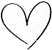 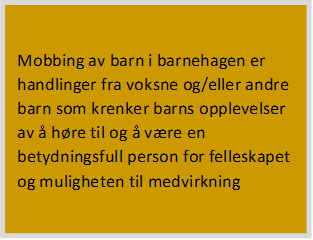 Mobbing i barnehagen kan foregå på flere ulike måter:BARNEHAGELOVEN KAPITTEL VIIIPSYKOSOSIALT BARNEHAGEMILJØBarnehagen skal fremme demokrati og likestilling og motarbeide alle former for diskriminering. Rammeplanen for barnehagens innhold og oppgaver (2017) påpeker at i barnehagen skal barna få oppleve seg selv som verdifull, få venner og bidra til et sosialt fellesskap.I følge FNs Barnekonvensjon har barn og unge rett til utvikling, medvirkning, ikke diskriminering, omsorg, beskyttelse og selvrealisering. Alle barn og unge har rett til et oppvekst- og læringsmiljø uten mobbing. Mobbing svekker disse rettighetene.Voksne har en etisk forpliktelse til å handle omsorgsfullt ovenfor alle barn i barnehagen. Barn fortjener en barndom preget av vennskap, inkludering, gode opplevelser og nære og trygge relasjoner til både voksne og de andre barna. Erfaringer fra barnehagen viser at mobbeatferd forekommer, men at barn i barnehage alder ikke forstår at deres handlinger kan påvirke andre barn i barnehagen. En bør derfor drøfte begrepet mobbing og mobbeatferd på en annen måte enn det gjøres i skolealder (Idsøe/Roland 2017). Mobbing eller mobbeadferd hører ikke hjemme i den gode barndom.Sommeren 2020 vedtok Stortinget å endre hele barnehageloven. Disse endringene trådte i kraft 1. januar 2021. Det nye kapittelet VIII omhandler psykososialt barnehagemiljø. Barnehagen skal ha nulltoleranse for krenkelser som utestenging, mobbing, vold, diskriminering og trakassering. Kapittelet legger føringer for hvordan personalet skal jobbe med forebyggende arbeid. Alle som arbeider i barnehagen, skal gripe inn når et barn i barnehagen utsettes for slike krenkelser. Barnehagen har plikt til å sikre at barnehagebarna har et trygt og godt psykososialt barnehagemiljø. I tilfeller hvor barn ikke har et trygt og godt barnehagemiljø skal det opprettes tiltak/aktivitetsplikt, og arbeide kontinuerlig for å fremme helsen, trivselen, leken og læringen til barna.  Arbeidet for å fremme prososiale ferdigheter og stoppe krenkelser og mobbeatferd i barnehagen krever sensitive voksne med reflekterte tilnærminger og strategier. Barnehagens ledelse har ansvar for at arbeidet prioriteres. Klart uttrykte mål og forventninger til sosialt kompetent atferd hos både voksne og barn må nedfelles i barnehagens planer.For at alle barn skal oppleve trygge og gode dager i barnehagen, er det avgjørende at de ansatte har kompetanse på å forebygge krenkelser og mobbing, gjenkjenne det når det skjer, og vite hvordan en skal ta tak i det. Alle voksne bør kjenne til barnehagens krav og forventninger til sosialt kompetent atferd. Utvikling av sosial kompetanse krever at barnehagen og foreldrene samarbeider nært.              Nært samarbeid er også en forutsetning om mobbeatferd observeres.BARNEHAGENS VERDIGRUNNLAG  Barnehagen skal bygge på grunnleggende verdier i kristen og humanetisk arv og tradisjon, slik som respekt for menneskeverdet og naturen, på åndsfrihet, nestekjærlighet, tilgivelse, likeverd og solidaritet. Dette er verdier som kommer til uttrykk i ulike religioner og livssyn og som er forankret i menneskerettighetene. I Høtten barnehage har vi valgt å jobb med verdiene i ordet barnehøyde: FOREBYGGINGTIDLIG INNSATS I barnehagen legges grunnlaget for senere skolegang og yrkesliv. Å forebygge, avdekke og håndtere mobbing må derfor starte tidlig slik at barn utvikler gode holdninger og samspillsmønstre både her og nå, og senere i livet. Dersom ansatte i barnehagen hjelper barn tidlig, forebygger dette sosiale og emosjonelle vansker senere. De barna som får negativ oppmerksomhet, er i større grad enn de som får positiv oppmerksomhet i faresonen for å komme opp i mobbesituasjoner.  BARNS TRIVSEL ER DE VOKSNES ANSVAR Som regel skjer mobbing uten de voksnes tilstedeværelse og rekkevidde og kan derfor være vanskelig å oppdage. Det er helt avgjørende med voksnes tilstedeværelse i leken. De må være tett på og observere barnas samvær og lek slik at de vet hva som foregår, og kan ta ansvar hvis man oppdager begynnende mobbeatferd. Alle voksne har et ansvar for å hindre at barn opplever å bli holdt utenfor. Ved å legge til rette for lek og vennskap forebygger barnehagen mobbing. Barnehagen må jobbe med hele barnehagemiljøet og samtidig sette i gang tiltak slik at barn lærer seg de nødvendige strategiene for å komme inn i lek. Personalet må være tydelige på hva som er ønsket atferd når det har oppstått en mobbesituasjon. De må også gjøre tydelig at det er handlingen til barnet eller barna de ikke aksepterer, ikke barnet. Å stoppe mobbing krever tydelige, varme og profesjonelle ansatte. Dersom man ikke reagerer, legaliseres den begynnende mobbeatferden. De ansatte må ha et felles definert                                      barnesyn slik at grunnleggende verdier som respekt og god omsorg                                                               preger kommunikasjonen med barna. Personalet må også ha et bevisst                                                         og reflektert forhold til seg selv som rollemodell og ha en avklart væremåte                                                         med andre barn, kollegaer og foreldre.Vær sammen med barna slik at mobbing oppdagesDet er viktig at barn får hjelp til å forstå at det er handlingene som skal endres. Barnet må merke at den voksne er på hans/hennes side, og at det får hjelp til å lære hvordan en skal være overfor andre. Det er viktig å hjelpe barnet ut av den onde sirkelen. Barnet skal følges tett, og den voksne må gi oppmuntring og anerkjennelse når barnet gjør fremskritt.  De voksne skal hjelpe barn som mobber til å lære;Å stoppe når det blir sagt stopp Å respektere andre og ta hensyn til andre Å vente på tur og overholde regler i leker og spill  Å være uenig på en ordentlig måte Å slutte å true andre Å slutte å gi andre skylden Å inkludereÅ være oppmerksom på andres følelserRose ønsket atferdALLE SKAL HA EN VENN OG VÆRE EN VENNPersonalet i barnehagen må jobbe systematisk med å fremme respekt og toleranse mellom menneskene i barnehagen. Holdningsfremmende arbeid i barnehagen kan bidra til å forebygge mobbing og diskriminering mellom barn både i løpet av barnehagetiden og senere i barnas liv.    SAMARBEID MELLOM HJEMMET OG BARNEHAGEN FORELDRE OG ANSATTE HAR EN SVÆRT BETYDNINGSFULL OPPGAVE MED Å TILRETTELEGGE FOR Å FREMME VENNSKAP MELLOM BARNA Barnehagen og hjemmet har et felles ansvar for at mobbing ikke får utvikle seg i barnehagen. Det forventes at foreldre vil samarbeide med barnehagen om forebygging av mobbing og krenkende atferd, og at barnehagen informerer foreldrene om handlingsplanen. Foreldre må involveres i hvordan barnehagen jobber med barn og relasjoner og snakke om tema mobbing, krenkende atferd og forebygging av dette i foreldresamtaler og på foreldremøter. Foreldre er barnas viktigste rollemodeller og må være gjennomtenkte med hva de sier og uttrykker når barn er til stede.  I tillegg til å følge opp eget barns trivsel og velvære er det av stor betydning når foreldre bryr seg om andres barn og inkluderer dem i egen hverdag. Dette kan gjøres ved å hilse på de andre barna i barnehagen, slå av en prat og inviterer andre barn hjem. Foreldre kan også bidra til å fremme et godt miljø i barnehagen ved å snakke positivt om barnehagen, de ansatte og de andre barna og deres familier seg innimellom. AVDEKKING AV MOBBING ELLER KRENKENDE ATFERD DET ER ALLTID DE VOKSNE SOM HAR ANSVARET FOR RELASJONENE MELLOM BARN  Mobbing og begynnende mobbeatferd kan være vanskelig å oppdage. Det er viktig å ha en felles forståelse for hva mobbing og krenkende atferd innebærer. Ta barna signaler på alvor hvis de endrer atferd. HANDLINGSPLIKT 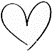 Alle ansatte i barnehagen har en handlingsplikt som består av Plikt til å gjøre undersøkelser raskt Når barnet uttrykker at de ikke har det trygt og godt i barnehagen. Barnets opplevelse skal tas på alvor, ikke hva de ansatte mener om det som har skjedd. Plikt til å varsle pedagogisk leder/styrer rasktBarn skal lære seg å håndtere konflikter og finne ut av hvordan de kan finne løsninger på utfordrende situasjoner. Dette forandrer ikke plikten de ansatte har til å gripe inn og melde ifra. Plikt til å gripe inn KRENKENDE ATFERD FRA ANSATTE  Når ansatte krenker barn, er dette et grovt tillitsbrudd og i grunnleggende strid med personalets rolle i barnehagen. Krenkelser av barn fra ansatte er forbudt ved lov og skal føre til en skjerpet aktivitetsplikt.  Dersom ansatte får mistanke om eller kjennskap til at en som arbeider i barnehagen krenker et barn skal vedkommende umiddelbart melde fra til leder. Dersom ansatte får mistanke om eller kjennskap til at leder i barnehagen krenker et barn skal vedkommende umiddelbart melde fra til barnehageeier (virksomhetsleder og kommunalsjef for helse og oppvekst). Det er skjerpet krav til varsling og tempo. Eier har alltid et overordnet ansvar for å sørge for at krenkelser opphører straks for å undersøke saken og sette inn de tiltak som skal til.BARNEHAGENS RUTINER FOR FOREBYGGING 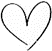 TILTAK VED MOBBING ELLER KRENKEDE ATFERD 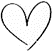 NOTAT VEDRØRENDE KRENKENDE ATFERD/    			Vedlegg 1                                                    MOBBING I BARNEHAGEN		Barnehagens navn: Høtten barnehageOBSERVASJONSLOGG								Vedlegg 2TILTAKSPLAN VED MOBBING ELLER KRENKENDE ATFERD 	Vedlegg 3REFERAT FRA MØTE VEDRØRENDE MOBBING/             		Vedlegg 4                            KRENKENDE ATFERD I BARNEHAGEN		Skjemaet oppbevares i barnets mappe. Foreldrene skal ha en kopi MØTEDATO: _______________________TILSTEDE PÅ MØTE: 	________________________________			________________________________			________________________________			________________________________Dato for neste oppfølgingsmøte: ____________________________			_____________________________Underskrift styrer  					Underskrift ansatt  ____________________________			_____________________________Underskrift foreldre 		AKTIVITETSPLAN VED MOBBING/ 					Vedlegg 5 KRENKENDE ATFERD UTFØRT AV ANSATT/LEDER SJEKKELISTE - BARNEHAGENS OPPVEKSTMILJØ 			Vedlegg 6BARNESAMTALE OM BARNS TRIVSEL OG LÆRINGSMILJØ 	Vedlegg 7NETTRESSURSER https://www.udir.no/læring -og-trivselhttps://www.jegvet.no/barnehagehttps://foreldreutvalgene.no/fub/barnet-mitt-trives-ikke-i-barnehagen-hva-kan-jeg-gjore/https://www.reddbarna.no/skole/ingenutenfor/rollemodeller/www.salaby.no  FORSLAG PÅ BARNEBØKER, FAGBØKER OG MATERIELL Fysisk mobbing Psykisk mobbing Verbal mobbing Fysisk mobbing er den mobbe-formen det som oftest er lettest å oppdage. Tegn som istykkerrevne klær og blåmerkes observeres. Eiendeler blir ødelagt eller gjemt bort. Man kan angripe et annet barn på ulike måter for eksempel ved å slå, dytte, klype, sparke, lugge osv. Psykisk mobbing er den stille mobbingen. Da denne formen for mobbing skjer i det skjulte er det ofte vanskelig å oppdage at mobbing foregår. Den psykiske mobbingen kan også skje med for eksempel oppgitt sukking, grimaser, hvisking, ekskludering, taushet eller at man blir betraktet som luft og ignorert.  Verbal mobbing innebærer å si ubehagelige og ekle eller sårende ting, håne og true, erte, bli ledd av. Negativ omtale eller tiltale Verbal mobbing kan være lettere å oppdage enn psykisk mobbing, men ikke bestandig. Ekle ting sies i det stille og for eksempel bak den voksnes rygg. Man hvisker om vedkommende, sprer rykter og får andre med på dette. § 41 Nulltoleranse og forebyggende arbeid Barnehagen skal ikke godta krenkelser som for eksempel utestengning, mobbing, vold, diskriminering og trakassering. Alle som arbeider i barnehagen, skal gripe inn når et barn i barnehagen utsettes for slike krenkelser. Barnehagen skal forebygge tilfeller hvor barn ikke har et trygt og godt barnehagemiljø ved å arbeide kontinuerlig for å fremme helsen, trivselen, leken og læringen til barna§ 42 Plikt til å sikre at barnehagebarna har et trygt og godt psykososialt barnehagemiljø (aktivitetsplikt) Alle som arbeider i barnehagen, skal følge med på hvordan barna i barnehagen har det.Alle som arbeider i barnehagen, skal melde fra til barnehagens styrer dersom de får mistanke om eller kjennskap til at et barn ikke har et trygt og godt barnehagemiljø. Styreren skal melde fra til barnehageeieren i alvorlige tilfeller.Ved mistanke om eller kjennskap til at et barn ikke har et trygt og godt barnehagemiljø, skal barnehagen snarest undersøke saken.Når et barn eller foreldrene sier at barnet ikke har et trygt og godt barnehagemiljø, skal barnehagen undersøke saken og så langt det finnes egnede tiltak, sørge for at barnet får et trygt og godt barnehagemiljø. Det samme gjelder når en undersøkelse som barnehagen selv har satt i gang, viser at et barn ikke har et trygt og godt barnehagemiljø. Tiltakene skal velges på grunnlag av en konkret og faglig vurdering.Barnehagen skal lage en skriftlig plan når det skal gjøres tiltak i en sak. I planen skal det ståHvilke problemer tiltakene skal løseHvilke tiltak barnehagen har planlagt Når tiltakene skal gjennomføresHvem som skal gjennomføre tiltakene Når tiltakene skal evalueres  § 43 Skjerpet aktivitetsplikt dersom en som arbeider i barnehagen, krenker et barn Dersom en som arbeider i barnehagen, får mistanke om eller kjennskap til at en annen som arbeider i barnehagen, krenker et barn med for eksempel utestenging, mobbing, vold, diskriminering eller trakassering, skal vedkommende straks melde fra til barnehagens styrer. Styreren skal melde fra til barnehageeieren.Dersom en som arbeider i barnehagen, får mistanke om eller kjennskap til at styreren i barnehagen krenker et barn med for eksempel utestenging, mobbing, vold, diskriminering eller trakassering, skal vedkommende melde fra til barnehageeieren direkte.Undersøkelser og tiltak etter § 42 tredje og fjerde ledd skal iverksettes straks.Forebyggende tiltak har som mål å: Styrke barnas selvfølelse og sosiale kompetanse i samspill med andre Utvikle barnas evne til å vise empati og sette seg inn i andres situasjon Skape respekt og trygghet Skape inkluderende lekearenaerForebyggende tiltak i barnehagen:  Lage trivselsregler på avdelingen, medbestemmelse Lære å samarbeide, dele og inkludere andreHjelpe barn i lek med andre og gi rom for lek  Være anerkjennende, gi omsorg og ros Være til stede i hverdagen, være lyttende og bevisst sin rolleSette tydelige og forståelige grenser – autorative varmeVære konsekvent i forhold til uakseptabel atferdPersonalets rolle i det forebyggende arbeidet  Tydelige verdier og felles holdninger som praktiseres av personalet Personal som legger til rette for en god start for det enkelte barn (tilvenning, forutsigbar dagsrytme og gode overganger) og vektlegger et godt samarbeid med foreldre Personale som systematisk observerer enkeltbarn og barnegrupper og tilrettelegger for etablering av gode relasjoner og vennskap Kompetent personal som jobber systematisk med å styrke barnas sosiale kompetanse og skalper inkluderende og vennlig barnehagemiljø Personal som kjenner alle barna godt og tilrettelegger for lek og aktiviteter slik at alle opplever mestring på sitt nivå Tilstedeværende og varm som viser alle barn tillit og formidler forventninger til dem på en tydelig måte slik at barna lett kan forstå hva som er akseptabelt og hva som ikke er lov Personale som kan være veiledere i utfordrende relasjoner og situasjoner (være et godt eksempel, korrigere, vise, lede og veilede), rollemodeller  Engasjert personale som fokuserer på leken som en viktig arena for utvikling av sosiale ferdigheterHJEMME BARNEHAGEN Lytt til barna, prat med barna om deres hverdag La barnet være aktivt å delta på sosiale arenaer utenfor barnehagen (idrett, sammenkomster, svømming, cafe, bibliotek ol) Møt opp på foreldremøter og foreldresamtalerMeld ifra til barnehagen dersom man mistenker krenkende atferd i barnehagen (både egne og andres barn) Vær bevisst egen væremåte som de viktigste rollemodellene i barnas liv (opptrer og omtaler andre) Vær tett på barna i lek og aktivitet Observere og kartlegge samspill Tilstedeværende og deltakende, leker og snakker med barna barnesamtaler med fokus på trivsel Foreldresamtaler Brukerundersøkelser Skjerpet oppmerksomhet på det de ser, hører og oppleverAnsvar som gode rollemodeller både for barn og for hverandre Vurdere de ansattes atferd og holdninger Utarbeide tydelige felles verdier og holdninger som praktiseres Diskutere og reflektere OPPGAVE TIDSPUNKT ANSVAR 1Gjennomgang av barnehagens handlingsplan: Hva er godt psykososialt miljø, hva er krenkende atferd Hva er terskelen for å gripe inn og hva innebærer det Når skal ledelsen varsles  Nytt barnehageår Styrer 2Opplæring og informasjon til nyansatteVed ansettelse Styrer 3Barn og foreldre informeres om planen Ved oppstart/ nytt barnehageår Pedagogiske ledere 4Vurdering av det psykososiale miljøet på avdelingene Vurderer informasjon fra foreldesamtaler Jevnlig Pedagogiske ledere 5Barnehagens planer og tiltak for forebyggende og holdningsskapende gjennomsyrer barnehagehverdagen Løpende Alle ansatte 6Barnehagen evaluerer det forebyggende og holdningsskapende arbeidet.                                                   Evaluering og eventuell revidering foretas i personalet Hver vår Styrer Alle ansatte 7 Kartlegging av barnehagens oppvekstmiljø ved sjekkliste (vedlegg 6) Minimum 1 gang i åretStyrer og ansatte OPPGAVE ANSVAR Dokumentasjon 1Mobbing eller krenkende atferd observeres eller informeres av barn, ansatte eller foreldre Den som mottar informasjon eller observerer handling Notat krenkende atferd/ mobbing  2Undersøkelser og observasjon settes i gang umiddelbart dersom det kommer frem at et barn ikke har det bra Styrer/ pedagogisk leder Observasjons-logg 3Samtaler med barnet som opplever krenkelse for å skaffe informasjon og gi støtte. Barnehagen skal sikre at barnets subjektive opplevelse kommer fram Styrer/ pedagogisk leder Referat 4Samtaler med foreldre til barnet som opplever seg krenket Styrer/ pedagogisk leder Referat 5Samtale med barnet/barna som krenker Hensikten er å gi beskjed om at slik atferd er uakseptabelt og å stoppe umiddelbart. Gjør avtaler om oppfølging Styrer/ pedagogisk leder Referat 6Samtale med foreldre til barnet som krenker. Styrer/ pedagogisk leder Referat 7Utarbeide en tiltaksplan som presenteres for foreldrePlanen utføres av alle ansatteI planen skal det informeres om: Hvilke utfordringer tiltakene skal løse Hvilke tiltak barnehagen har planlagt Når tiltakene skal gjennomføresHvem som skal gjennomføre tiltakene Når tiltakene skal evalueres Styrer/ pedagogisk leder Tiltaksplan  8 Oppfølging Den krenkende atferden følges inntil den opphører. Alle involverte barn skal følges opp Styrer/ pedagogisk leder Observasjons-logg/referat 9Vurderingsmøte for personalet etter 1-2 uker Fungerer tiltak? Videreføring/justering av tiltak Styrer/ pedagogisk leder Referat 10Samtale med foreldre om ståsted i saken Nær dialog med foreldre bør skje jevnlig og kontinuerlig til saken er løst Styrer/ pedagogisk leder Referat Barnets navn FødtAvdeling Bekymring meldes til Bekymring meldes fra Dato for melding Hva handler bekymringen om:(Stengt ute av lek, blir ikke akseptert, får negative kommentarer, blir dominert, undertrykket, truet, slått, dyttet, herset med, hånet, krenket, latterliggjort, manipulert eller annet) Hva handler bekymringen om:(Stengt ute av lek, blir ikke akseptert, får negative kommentarer, blir dominert, undertrykket, truet, slått, dyttet, herset med, hånet, krenket, latterliggjort, manipulert eller annet) Hva handler bekymringen om:(Stengt ute av lek, blir ikke akseptert, får negative kommentarer, blir dominert, undertrykket, truet, slått, dyttet, herset med, hånet, krenket, latterliggjort, manipulert eller annet) Hvordan ble bekymringene oppdaget:Hvordan ble bekymringene oppdaget:Hvordan ble bekymringene oppdaget:Annen informasjon: Annen informasjon: Annen informasjon: HVA HAR JEG SETT/HØRT HVEM GJELDER DET NÅR SIGNATUR HØTTEN BARNEHAGE MÅSØY KOMMUNE BARNETS NAVN AVDELING TILTAKSPLAN OPPSTART OG VARIGHET AKTIVITETSPLAN OPPDATERT PROBLEMBESKRIVELSE (hva har den som melder fra sagt? Hva har ansatte observert?) PROBLEMBESKRIVELSE (hva har den som melder fra sagt? Hva har ansatte observert?) PROBLEMBESKRIVELSE (hva har den som melder fra sagt? Hva har ansatte observert?) PROBLEMBESKRIVELSE (hva har den som melder fra sagt? Hva har ansatte observert?) PROBLEMBESKRIVELSE (hva har den som melder fra sagt? Hva har ansatte observert?) PROBLEMBESKRIVELSE (hva har den som melder fra sagt? Hva har ansatte observert?) PROBLEMBESKRIVELSE (hva har den som melder fra sagt? Hva har ansatte observert?) BARNETS EGEN OPPLEVELSE AV SITUASJONEN (Barnekonvensjonens art. 12 og barnehageloven §3: Barnets rett til å bli hørt) BARNETS EGEN OPPLEVELSE AV SITUASJONEN (Barnekonvensjonens art. 12 og barnehageloven §3: Barnets rett til å bli hørt) BARNETS EGEN OPPLEVELSE AV SITUASJONEN (Barnekonvensjonens art. 12 og barnehageloven §3: Barnets rett til å bli hørt) BARNETS EGEN OPPLEVELSE AV SITUASJONEN (Barnekonvensjonens art. 12 og barnehageloven §3: Barnets rett til å bli hørt) BARNETS EGEN OPPLEVELSE AV SITUASJONEN (Barnekonvensjonens art. 12 og barnehageloven §3: Barnets rett til å bli hørt) BARNETS EGEN OPPLEVELSE AV SITUASJONEN (Barnekonvensjonens art. 12 og barnehageloven §3: Barnets rett til å bli hørt) BARNETS EGEN OPPLEVELSE AV SITUASJONEN (Barnekonvensjonens art. 12 og barnehageloven §3: Barnets rett til å bli hørt) BARNEHAGENS VURDERINGEN AV MELDINGEN (Hva er barnehagen allerede kjent med? Hva har barnehagens allerede iverksatt? Hvilke konklusjoner kan dere trekke av undersøkelsen barnehagen har gjort på bakgrunn av meldingen?) BARNEHAGENS VURDERINGEN AV MELDINGEN (Hva er barnehagen allerede kjent med? Hva har barnehagens allerede iverksatt? Hvilke konklusjoner kan dere trekke av undersøkelsen barnehagen har gjort på bakgrunn av meldingen?) BARNEHAGENS VURDERINGEN AV MELDINGEN (Hva er barnehagen allerede kjent med? Hva har barnehagens allerede iverksatt? Hvilke konklusjoner kan dere trekke av undersøkelsen barnehagen har gjort på bakgrunn av meldingen?) BARNEHAGENS VURDERINGEN AV MELDINGEN (Hva er barnehagen allerede kjent med? Hva har barnehagens allerede iverksatt? Hvilke konklusjoner kan dere trekke av undersøkelsen barnehagen har gjort på bakgrunn av meldingen?) BARNEHAGENS VURDERINGEN AV MELDINGEN (Hva er barnehagen allerede kjent med? Hva har barnehagens allerede iverksatt? Hvilke konklusjoner kan dere trekke av undersøkelsen barnehagen har gjort på bakgrunn av meldingen?) BARNEHAGENS VURDERINGEN AV MELDINGEN (Hva er barnehagen allerede kjent med? Hva har barnehagens allerede iverksatt? Hvilke konklusjoner kan dere trekke av undersøkelsen barnehagen har gjort på bakgrunn av meldingen?) BARNEHAGENS VURDERINGEN AV MELDINGEN (Hva er barnehagen allerede kjent med? Hva har barnehagens allerede iverksatt? Hvilke konklusjoner kan dere trekke av undersøkelsen barnehagen har gjort på bakgrunn av meldingen?) HOVEDMÅL (Hovedmålet skal beskrive den ønskede situasjonen) HOVEDMÅL (Hovedmålet skal beskrive den ønskede situasjonen) HOVEDMÅL (Hovedmålet skal beskrive den ønskede situasjonen) HOVEDMÅL (Hovedmålet skal beskrive den ønskede situasjonen) HOVEDMÅL (Hovedmålet skal beskrive den ønskede situasjonen) HOVEDMÅL (Hovedmålet skal beskrive den ønskede situasjonen) HOVEDMÅL (Hovedmålet skal beskrive den ønskede situasjonen) DELMÅL Ta utgangs-punkt i nøkkelord i problembeskrivelsen HVA SKAL TILTAKET LØSE Skriv inn den aktuelle problemstillingen som skal løses ved hjelp av tiltaket  TILTAK/ AKTIVITET TILTAK/ AKTIVITET ANSVARLIG Konkret hvem som er ansvarlig  TIDS-PERSPEKTIV Tidfeste uke, måned eller dato EVALUERING Hvem evaluerer når? Hvordan skal det evalueres?  TILTAK RETTET MOT ENKELT-BARN TILTAK RETTET MOT EN BARNE-GRUPPE TILTAK PÅ SYSTEMNIVÅ HELSERETTEDE TILTAK (Brukes bare når foreldre samtykker) BARNEKONVENSJONENS ART. 12: Barnets rett til å bli hørt (her beskrives hvordan barnet/barna har blitt hørt i saken) BARNEKONVENSJONENS ART. 12: Barnets rett til å bli hørt (her beskrives hvordan barnet/barna har blitt hørt i saken) BARNEKONVENSJONENS ART. 12: Barnets rett til å bli hørt (her beskrives hvordan barnet/barna har blitt hørt i saken) BARNEKONVENSJONENS ART. 12: Barnets rett til å bli hørt (her beskrives hvordan barnet/barna har blitt hørt i saken) BARNEKONVENSJONENS ART. 12: Barnets rett til å bli hørt (her beskrives hvordan barnet/barna har blitt hørt i saken) BARNEKONVENSJONENS ART. 12: Barnets rett til å bli hørt (her beskrives hvordan barnet/barna har blitt hørt i saken) BARNEKONVENSJONENS ART. 12: Barnets rett til å bli hørt (her beskrives hvordan barnet/barna har blitt hørt i saken) BARNEKONVENSJONENS ART. 3: Barnets beste (her beskrives hvordan barnehagen har vudert barnets/barnas beste i saken)  BARNEKONVENSJONENS ART. 3: Barnets beste (her beskrives hvordan barnehagen har vudert barnets/barnas beste i saken)  BARNEKONVENSJONENS ART. 3: Barnets beste (her beskrives hvordan barnehagen har vudert barnets/barnas beste i saken)  BARNEKONVENSJONENS ART. 3: Barnets beste (her beskrives hvordan barnehagen har vudert barnets/barnas beste i saken)  BARNEKONVENSJONENS ART. 3: Barnets beste (her beskrives hvordan barnehagen har vudert barnets/barnas beste i saken)  BARNEKONVENSJONENS ART. 3: Barnets beste (her beskrives hvordan barnehagen har vudert barnets/barnas beste i saken)  BARNEKONVENSJONENS ART. 3: Barnets beste (her beskrives hvordan barnehagen har vudert barnets/barnas beste i saken)  UNDERSKRIFTER Sted og dato UNDERSKRIFTER Sted og dato UNDERSKRIFTER Sted og dato Underskrift Styrer Underskrift Styrer Underskrift Styrer Underskrift Styrer Underskrift foreldre Underskrift foreldre Underskrift foreldre Underskrift ansatt Underskrift ansatt Underskrift ansatt Underskrift ansatt Hva saken gjelder Tiltak Ansvar Tiltak Ansvar Gjennomført (dato og signatur) Den som har observert eller observerer krenkende atferd informerer barnehagens ledelse straks gjelder saken leder er det barnehageeier som skal informeres beskriv så konkret som mulig hva som har skjedd- den ansattes tolkning av situasjonen Den som observerer og oppdager at ansatt eller leder utfører krenkende atferd mot barn Samtale/møte med ansatt dersom saken gjelder en annen ansatt Samtale med barnehageeier dersom saken gjelder leder Den ansatte/leder skal få tilbud om å ha med en tillitsperson i møtet Leder Barnehageeier Lag en tiltaksplan (vedlegg 3) Leder/barnehage-eier Avhengig av hvor alvorlig saken er, vurdere å gi den ansatte/leder en skriftlig advarsel Leder/barnehage-eierForesatte til den/de som blir utsatt for handlingene blir informert og tatt med på rådLeder/barnehage-eier i samarbeid med pedagogisk leder Informasjon til personalet (ved behov) Leder/barnehage-eierEvaluere tiltakene som er iverksatt etter samtaler og observasjon av den ansatte/leder Leder/barnehage-eier i samarbeid med pedagogisk lederEvaluering etter 1-2 uker. Drøfte eventuelle nye eller endrede tiltak Leder/barnehage-eier Ny(e) samtaler med ansatt/leder ved behov Leder/barnehage-eier SPØRSMÅL JANEITiltak Er ansatte i vår barnehage anerkjennende og støttende i forhold til barns initiativ Blir alle barn sett og akseptert i like stor grad uavhengig av atferd Sikrer vi at alle barn blir sett og akseptert Opplever alle barn å bli inkludert i fellesskapet Får noen barn mye oppmerksomhet fra ansatte- mer enn andre barnFår noen barn lite oppmerksomhet fra ansatte- mindre enn andre barn Kan man se at det har blitt et mønster i at personalet har lettere for å tro på noen barns forklaring på konflikter enn andre i gruppa Har vi ansatte større tålmodighet med enkelte barn i gruppa enn andre når det gjelder å følge dem opp/hjelpe dem Blir noen barn raskere avbrutt/avvist av oss ansatte enn andre når de tar kontakt med oss Er alle ansatte bevisste på at barn ikke alltid klarer å skille spøk/ironiEr miljøet i vår barnehage preget av gjensidig omsorg, anerkjennelse, varme og respekt Er samspillet barna imellom preget av likeverdighet og veksling av hvem som bestemmer og hvem som til enhver tid får være med Er det en trygg og avslappet tone preget av humor, spontanitet, oppmuntring og glede Brukes denne planen aktivt gjennom barnehageåret Er barns psykososiale miljø et tema i barnehagens foreldresamtaler Hva liker du å gjøre i barnehagen Har du det bra i barnehagen Fortell meg hva du syns er bra i barnehagen/ hva som ikke er bra Hvem leker du med i barnehagen Hvem er dine venner i barnehagen Hvem hjelper deg hvis du er lei deg i barnehagen Er det noen i barnehagen det er vanskelig å leke sammen med Er det noen du skulle ønske du kunne leke mer med , Ser du noen som leker aleneGjelder det i dag, alltid, ute/inne Hvis du ser noen som leker alene, hva kan du gjøre da Når du ser at noen er stygge med hverandre- hvordan føler du deg da Er det noen her som er ekstra flink til å gjøre/si snille/gode tingHva er det de gjør som er braHvem er det som gjør gode ting Er det noen barn du kunne tenke deg å bli litt bedre kjent med Hvem er det som bestemmer i leken Hva skjer om du ikke er enigHva gjør du da Hvis en av barna i barnehagen skulle bestemme for alle en hel dag, hvem skulle det værtBARNEBØKER  FORFATTER FAGBØKER Kunsten å møte en bjørn Camilla Otterlei Venner Brenn/Dybvig Odd er et egg Lisa Aisato Albert og udyret Hvem kan redde Albert Åberg Gunilla Bergstrøm Mathias er aleneIngrid Lund Ingrid Lund & Anne Helgeland Mobbing i barnehagenMobbing i barnehage og skoleSamarbeid mot mobbing i barnehagen  Skal vi være venner- Sara og Rune lærer om sosial kompetanse Käte From & Rikke Mølbak Karsten liker å danse Ruffen Tor Åge Bringsværd Den lille gutten og løven Ulf Nilsson Krokodilletyven Taran Bjørnstad/Johan Egerkrans 10 små vennebøker Linda Palm Boka om å være venner Mary Hoffman & Ros Asquith Gleding!; med Lykke og Wilmer Siri Abrahamsen Rikki Guido van Genechten Fremmed Kaia, Bendik & Trond Brænne Superdrømmeren Klaus Hagerup Kari Pape Lek og inkludering i barnehagenMargareta Öhman Innenfor og utenfor